 Workgroup: Adolescent Health 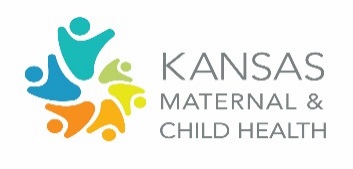 Priority 5:  Communities and providers support physical, social and emotional healthWhat measures and objectives in the plan should absolutely be kept for 2018-2019? Where is there core MCH work reflected that MCH can directly and positively impact? Where is there good potential, progress, infrastructure, existing systems to build? Where are there strong opportunities for collaboration for gains/impact in a short time? What measures and objectives in the plan should be removed/replaced for 2018-2019?Where has been accomplished, progress been made, and/or where have goals been met (we are in sustainability mode)?Are there any objectives that are duplicative or too similar to have as separate objectives?  Can we streamline to create efficiencies?What is no longer appropriate/necessary for MCH as lead/prioritize and/or in a good place with other partners (we don’t have to do it all)?Where has there been a clear lack of progress/movement for a number of reasons (remove from plan for now until we have groundwork in place, resources, etc.)?Priority 5:  Communities and providers support physical, social and emotional health What measures and objectives are completely missing from the plan that should be included for 2018-2019?What issues have emerged related to the population domain you’re discussing?What is MCH investing in/working on that ties to a priority/measure that isn’t reflected?What activities are partner organizations leading that MCH must be involved in/with?Priority 7:  Services are comprehensive and coordinated across systems and providersWhat measures and objectives in the plan should absolutely be kept for 2018-2019? Where is there core MCH work reflected that MCH can directly and positively impact? Where is there good potential, progress, infrastructure, existing systems to build? Where are there strong opportunities for collaboration for gains/impact in a short time? What measures and objectives in the plan should be removed/replaced for 2018-2019?Where has been accomplished, progress been made, and/or where have goals been met (we are in sustainability mode)?Are there any objectives that are duplicative or too similar to have as separate objectives?  Can we streamline?What is no longer appropriate/necessary for MCH as lead/prioritize and/or in a good place with other partners?Where has there been a clear lack of progress/movement for a number of reasons (remove from plan for now until we have groundwork in place, resources, etc.)?Priority 7:  Services are comprehensive and coordinated across systems and providersWhat measures and objectives are completely missing from the plan that should be included for 2018-2019?What issues have emerged related to the population domain you’re discussing?What is MCH investing in/working on that ties to a priority/measure that isn’t reflected?What activities are partner organizations leading that MCH must be involved in/with?Priority 8:  Information is available to support informed health decisions and choicesWhat measures and objectives in the plan should absolutely be kept for 2018-2019? Where is there core MCH work reflected that MCH can directly and positively impact? Where is there good potential, progress, infrastructure, existing systems to build? Where are there strong opportunities for collaboration for gains/impact in a short time? What measures and objectives in the plan should be removed/replaced for 2018-2019?Where has been accomplished, progress been made, and/or where have goals been met (we are in sustainability mode)?Are there any objectives that are duplicative or too similar to have as separate objectives?  Can we streamline to create efficiencies?What is no longer appropriate/necessary for MCH as lead/prioritize and/or in a good place with other partners (we don’t have to do it all)?Where has there been a clear lack of progress/movement for a number of reasons (remove from plan for now until we have groundwork in place, resources, etc.)?Priority 8:  Information is available to support informed health decisions and choicesWhat measures and objectives are completely missing from the plan that should be included for 2018-2019?What issues have emerged related to the population domain you’re discussing?What is MCH investing in/working on that ties to a priority/measure that isn’t reflected?What activities are partner organizations leading that MCH must be involved in/with?Performance Measure and ObjectivesRecommended changes with notes of explanation, including possible new collaborative opportunitiesNote change:  + or circle PM or obj. to keep; strikethrough to removeNPM 9: Bullying (Percent of adolescents, 12 through 17, who are bullied or who bully others)NPM 10: Adolescent well-visit (Percent of adolescents, 12 through 17, with a preventive medical visit in the past year)5.1	Increase the number of schools that are implementing programs that decrease risk factors associated with bullying by 2020.5.2	Increase the number of adolescents aged 12 through 17 years accessing positive youth development, prevention, and intervention services and programs by 2020.5.3	Increase access to programs and providers serving adolescents that assess for and intervene with those at risk for suicide.Performance Measure and ObjectivesRecommended changes with notes of explanation, including possible new collaborative opportunitiesNote change:  + or circle PM or obj. to keep; strikethrough to remove5.4	Develop a cross-system partnership and protocols to increase the proportion of adolescents receiving annual preventive services by 2020.5.5	Increase the number of adolescents receiving immunizations according to the recommended schedule by 2020.Recommended Performance Measure or Objective to AddExplanationLead or Partner OrganizationPerformance Measure and ObjectivesRecommended changes with notes of explanation, including possible new collaborative opportunitiesNote change:  + or circle PM or obj. to keep; strikethrough to removeNPM 11: Medical home (Percent of children with and without special health care needs having a medical home)7.1	Increase family satisfaction with the communication among their child’s doctors and other health providers to 75% by 2020.7.2	Increase the proportion of families who receive care coordination supports through cross-system collaboration by 25% by 2020.7.3	Develop an outreach plan to engage partners, providers, and families in the utilization of a shared resource to empower, equip, and assist families to navigate systems for optimal health outcomes by 2020.  Recommended Performance Measure or Objective to AddExplanationLead or Partner OrganizationPerformance Measure and ObjectivesRecommended changes with notes of explanation, including possible new collaborative opportunitiesNote change:  + or circle PM or obj. to keep; strikethrough to remove8.3	By 2020, create and disseminate a toolkit for preschool through school-aged providers with a curriculum and activities designed to teach children and adolescents about healthy habits and choices.8.4	Increase youth-focused and youth-driven initiatives to support successful transition, self-determination, and advocacy by 2020.  Recommended Performance Measure or Objective to AddExplanationLead or Partner Organization